Łódź, 19.03.2021r.SZP.292-10/2021SPECYFIKACJA WARUNKÓW ZAMÓWIENIA (SWZ)NASukcesywne dostarczanie materiałów zużywalnych do mikrochirurgii oka do aparatu Associate 6700 oraz EVA 8000C0M5,soczewek i preparatów do zabiegów okulistycznych oraz innych materiałów eksploatacyjnych do mikrochirurgii okado Miejskiego Centrum Medycznegoim. dr. Karola Jonschera w ŁodziNr postępowania: 10/2021Oznaczenie przedmiotu zamówienia wg Wspólnego Słownika Zamówień (CPV):33.14.10.00-0 (Jednorazowe, niechemiczne artykuły medyczne i hematologiczne)33.19.00.00-8 (Różne urządzenia i produkty medyczne)Termin składania ofert		do dnia 06.04.2021 r. godz. 1100Termin otwarcia ofert		06.04.2021 r. godz. 1130Szacunkowa wartość zamówienia przekracza progi unijne, o których stanowi art. 3 ustawy z dnia 11 września 2019 r. – Prawo zamówień publicznych – (t.j.: Dz. U. 2019 poz. 2019 ze zm.), zwanej dalej „ustawą Pzp”, w odniesieniu do dostaw i usług.Postępowanie o udzielenie zamówienia publicznego prowadzone jest w trybie przetargu nieograniczonego (zgodnie z art. 132 ustawy Pzp).ZATWIERDZAMDyrektorMiejskiego Centrum Medycznegoim. dr Karola Jonschera w Łodzi/-/ mgr Konrad ŁukaszewskiI. INFORMACJE O ZAMAWIAJĄCYMZamawiającym jest: Miejskie Centrum Medyczne im. dr. Karola Jonschera w Łodzi Adres: ul. Milionowa 14, 93-113 ŁódźNIP: 728–22–89–592, Regon: 472237185Faks: (042) 67-61-785, tel. (042) 67-61-790, adres e-mail: przetargi@jonscher.plAdres skrzynki ePUAP: /szpital_jonschera/SkrytkaESP; /c0173qaagr/SkrytkaESP Strona internetowa, na której Zamawiający umieści SWZ, zmiany i wyjaśnienia do SWZ oraz inne dokumenty: http://www.bip.jonscher.pl/Godziny urzędowania administracji: 730 - 1500.Rachunek bankowy (wadium): Bank Gospodarstwa KrajowegoNumer rachunku: 23 1130 1163 0014 7034 1020 0009Numer postępowania: Postępowanie, którego dotyczy niniejsza specyfikacja oznaczone jest znakiem: 10/2021. Wykonawcy powinni powoływać się na ten znak we wszystkich kontaktach z Zamawiającym.II. OPIS PRZEDMIOTU ZAMÓWIENIA1. Przedmiotem zamówienia jest sukcesywne dostarczanie materiałów zużywalnych do mikrochirurgii oka do aparatu Associate 6700 oraz EVA 8000C0M5 (Pakiet I), soczewek i preparatów do zabiegów okulistycznych (Pakiet II) oraz innych materiałów eksploatacyjnych do mikrochirurgii oka (Pakiet III). Szczegółowy opis przedmiotu zamówienia określa załącznik nr 7 do SWZ.2. Dostawa przedmiotu zamówienia na Blok Operacyjny Okulistyczny (Pakiet I i III) / do Apteki (Pakiet II) Miejskiego Centrum Medycznego im. dr. Karola Jonschera w Łodzi (ul. Milionowa 14, 93-113 Łódź) realizowana będzie na koszt i ryzyko Wykonawcy.III. WYMAGANY TERMIN WYKONANIA ZAMÓWIENIATermin realizacji: 1) Pakiecie I, II poz. 1-37, III poz. 1-32 - maksymalnie 3 dni robocze od dnia złożenia zamówienia. 2) Pakiecie II poz. 38 –maksymalnie 8 tygodni od dnia złożenia zamówienia Umowa zostanie zawarta na okres 24 miesięcy.IV. PODSTAWY WYKLUCZENIA Z POSTĘPOWANIA O UDZIELENIE ZAMÓWIENIA ORAZ WARUNKI UDZIAŁU W POSTĘPOWANIU 1. O udzielenie zamówienia mogą ubiegać się Wykonawcy, którzy:1) nie podlegają wykluczeniu z postępowania o udzielenie zamówienia publicznego na podstawie art. 108 ust. 1, z zastrzeżeniem art. 110 ust. 2 ustawy Pzp oraz na podstawie art. 109 ust. 1 pkt 4 ustawy Pzp2) spełniają następujące warunki udziału w postępowaniu:a) zdolności do występowania w obrocie gospodarczym (art. 112 ust 2 pkt 1 ustawy Pzpz):Opis warunku: Zamawiający odstępuje od opisu warunku określonego w tym punkcie.b) uprawnienia do prowadzenia określonej działalności gospodarczej lub zawodowej, o ile wynika to z odrębnych przepisów (art. 112 ust 2 pkt 2 ustawy Pzp):Opis warunku: Zamawiający odstępuje od opisu warunku określonego w tym punkcie.c) w zakresie sytuacji ekonomicznej lub finansowej (art. 112 ust. 2 pkt 3 ustawy Pzp):Opis warunku: Zamawiający odstępuje od opisu warunku określonego w tym punkcie.d) w zakresie zdolności technicznej lub zawodowej (art. 112 ust. 2 pkt 4 ustawy Pzp):Opis warunku: Zamawiający odstępuje od opisu warunku określonego w tym punkcie.V. WYKAZ OŚWIADCZEŃ LUB DOKUMENTÓW JAKIE MAJĄ DOSTARCZYĆ WYKONAWCY:1. Ofertę stanowią:Ofertę należy złożyć w formie określonej w rozdz. VIII SWZ.2. Wykonawca jest zobowiązany dołączyć do oferty dokumenty:3. Oświadczenie, o którym mowa w pkt 2 (l.p. 1 tabeli):1) powinno zostać wypełnione przez Wykonawcę stosując postanowienia instrukcji Urzędu Zamówień Publicznych, która zamieszczona jest pod niżej wskazanym adresem internetowym: www.uzp.gov.pl/baza-wiedzy/prawo-zamowien-publicznych-regulacje/prawo-krajowe/jednolity-europejski-dokument-zamowienia,2) może zostać wypełnione w narzędziu znajdującym się pod adresem: https://espd.uzp.gov.pl/filter?lang=pl.Uwaga!! Celem realizacji powyższego Wykonawca pobiera JEDZ w formacie .xml zamieszczony na stronie internetowej Zamawiającego, wypełnia w narzędziu, o którym mowa powyżej;3) zawierać informacje konieczne do potwierdzenia spełniania warunków udziału w postepowaniu,4) powinno zawierać informacje konieczne do wykazania braku podstaw do wykluczenia,5) po stworzeniu lub wygenerowaniu go przez Wykonawcę musi zostać podpisane kwalifikowanym podpisem elektronicznym.4. Zamawiający przed wyborem najkorzystniejszej oferty wezwie Wykonawcę, którego oferta zostanie najwyżej oceniona, do złożenia w wyznaczonym terminie, nie krótszym niż 10 dni, aktualnych na dzień złożenia podmiotowych środków dowodowych:5. W przypadku załączenia przez Wykonawcę do oferty (przed wezwaniem do ich złożenia) dokumentów określonych w pkt 4 (l.p. 1-5 tabeli), Zamawiający – dla zachowania terminów określonych w art. 126 ust. 1 ustawy Pzp - wezwie Wykonawcę do ich ponownego złożenia lub potwierdzenia ich aktualności.6. Jeżeli Wykonawca ma siedzibę lub miejsce zamieszkania poza granicami Rzeczypospolitej Polskiej, zamiast dokumentów:1) o którym mowa w pkt 4 (l.p. 1 tabeli), składa informację z odpowiedniego rejestru, takiego jak rejestr sądowy, albo, w przypadku braku takiego rejestru, inny równoważny dokument wydany przez właściwy organ sądowy lub administracyjny kraju, w którym Wykonawca ma siedzibę lub miejsce zamieszkania, w zakresie, o którym mowa w w/w punkcie. Dokument ten powinien być wystawiony nie wcześniej, niż 6 miesięcy przed jego złożeniem;2) o których mowa w pkt 4 (l.p. 4 tabeli), składa dokument lub dokumenty wystawione w kraju, w którym Wykonawca ma siedzibę lub miejsce zamieszkania, potwierdzające, że nie otwarto jego likwidacji, nie ogłoszono upadłości, jego aktywami nie zarządza likwidator lub sąd, nie zawarł układu z wierzycielami, jego działalność gospodarcza nie jest zawieszona ani nie znajduje się on w innej tego rodzaju sytuacji wynikającej z podobnej procedury przewidzianej w przepisach miejsca wszczęcia tej procedury. Dokument ten powinien być wystawiony nie wcześniej, niż 3 miesiące przed jego złożeniem.7. Jeżeli Wykonawca nie złoży oświadczenia, o którym mowa w art. 125 ust. l ustawy Pzp, podmiotowych środków dowodowych, innych dokumentów lub oświadczeń składanych w postępowaniu lub będą one niekompletne lub będą zawierały błędy, Zamawiający wezwie Wykonawcę odpowiednio do ich złożenia, poprawienia lub uzupełnienia w wyznaczonym terminie, chyba że:1) oferta Wykonawcy będzie podlegać odrzuceniu bez względu na ich złożenie, uzupełnienie lub poprawienielub2) będą zachodziły przesłanki unieważnienia postępowania. 8. Wykonawcy mogą wspólnie ubiegać się o udzielenie zamówienia na podstawie art. 58 ust. 1 ustawy Pzp. 1) W takim przypadku zobowiązani są do ustanowienia pełnomocnika do reprezentowania ich w niniejszym postępowaniu lub do reprezentowania i zawarcia umowy. Pełnomocnictwo należy załączyć do oferty. Zamawiający będzie prowadzić korespondencję wyłącznie z podmiotem występującym jako reprezentant pozostałych.2) Warunki określone w art. 57 pkt 1 ustawy Pzp, każdy z Wykonawców wspólnie ubiegających się o udzielenie zamówienia musi spełniać samodzielnie.3) Warunki określone w art. 57 pkt 2 ustawy Pzp, w zakresie opisanym przez Zamawiającego, powinien spełniać co najmniej jeden z Wykonawców wspólnie ubiegających się o udzielenie zamówienia albo wszyscy ci Wykonawcy wspólnie.4) Oferta składana przez Wykonawców wspólnie ubiegających się o udzielenie zamówienia musi być podpisana i oznaczona w taki sposób, by prawnie zobowiązywała wszystkie te podmioty.9. W przypadku, gdy Wykonawca zamierza powierzyć wykonanie zamówienia Podwykonawcom (zgodnie z art. 462 ust. 1 ustawy Pzp), wymagane jest wskazanie przez Wykonawcę części zamówienia, których wykonanie zamierza powierzyć Podwykonawcom, oraz podanie nazw tych Podwykonawców w formularzu oferty, jeżeli są już znani.10. Wykonawca może zmienić lub zrezygnować z Podwykonawcy. Jeżeli zmiana albo rezygnacja z Podwykonawcy dotyczy podmiotu, na którego zasoby Wykonawca powoływał się, na zasadach określonych w art. 118 ust. 1 ustawy Pzp, w celu wykazania spełniania warunków udziału w postępowaniu, Wykonawca jest obowiązany wykazać Zamawiającemu, że proponowany inny Podwykonawca lub Wykonawca samodzielnie spełnia je w stopniu nie mniejszym niż Podwykonawca, na którego zasoby Wykonawca powoływał się w trakcie postępowania o udzielenie zamówienia.11. Powierzenie wykonania części zamówienia Podwykonawcom nie zwalnia Wykonawcy z odpowiedzialności za należyte wykonanie tego zamówienia.VI. WALUTA W JAKIEJ PROWADZONE BĘDĄ ROZLICZENIA ZWIĄZANE Z REALIZACJĄ ZAMÓWIENIA PUBLICZNEGOWszelkie rozliczenia związane z realizacją zamówienia publicznego, którego dotyczy niniejsza SWZ, dokonywane będą wyłącznie w złotych polskich (PLN).VII. INFORMACJE O SPOSOBIE POROZUMIEWANIA SIĘ ZAMAWIAJĄCEGO Z WYKONAWCAMI ORAZ PRZEKAZYWANIA OŚWIADCZEŃ LUB DOKUMENTÓW, A TAKŻE WSKAZANIE OSÓB UPRAWNIONYCH DO POROZUMIEWANIA SIĘ Z WYKONAWCAMI1. Informacje ogólne1) W postępowaniu o udzielenie zamówienia komunikacja między Zamawiającym a Wykonawcami odbywa się przy użyciu miniPortalu https://miniportal.uzp.gov.pl/, ePUAPu https://epuap.gov.pl/wps/portal oraz poczty elektronicznej.2) Osobami upoważnionymi przez Zamawiającego do kontaktowania się z Wykonawcami są:w sprawach merytorycznych:Sylwia Frątczak				tel. (42) 672-19-61 (sekretariat Oddziału Okulistycznego)w sprawach formalnych: Anna Skałban, Maria Majewska		tel. (42) 672-19-04 (Sekcja Zamówień Publicznych)3) Wykonawca zamierzający wziąć udział w postępowaniu o udzielenie zamówienia publicznego, musi posiadać konto na ePUAP. Wykonawca posiadający konto na ePUAP ma dostęp do formularzy: „Formularz do złożenia, zmiany, wycofania oferty lub wniosku” oraz do „Formularza do komunikacji”.4) Wymagania techniczne i organizacyjne wysyłania i odbierania dokumentów elektronicznych, elektronicznych kopii dokumentów i oświadczeń oraz informacji przekazywanych przy ich użyciu opisane zostały w Regulaminie korzystania z systemu miniPortal oraz Warunkach korzystania z elektronicznej platformy usług administracji publicznej (ePUAP).5) Maksymalny rozmiar plików przesyłanych za pośrednictwem dedykowanych formularzy: „Formularz złożenia, zmiany, wycofania oferty lub wniosku” i „Formularza do komunikacji” wynosi 150 MB. 6) Za datę przekazania oferty, wniosków, zawiadomień, dokumentów elektronicznych, oświadczeń lub elektronicznych kopii dokumentów lub oświadczeń oraz innych informacji przyjmuje się datę ich przekazania na ePUAP.7) Identyfikator postępowania dostępny na Liście wszystkich postępowań w miniPortalu klikając wcześniej opcję „Dla Wykonawców” lub ze strony głównej z zakładki Postępowania. 2. Sposób komunikowania się Zamawiającego z Wykonawcami.1) W postępowaniu o udzielenie zamówienia komunikacja pomiędzy Zamawiającym a Wykonawcami w szczególności składanie oświadczeń, wniosków (innych niż wskazanych w rozdz. VIII), zawiadomień oraz przekazywanie informacji odbywa się elektronicznie:a) za pośrednictwem dedykowanego formularza: „Formularz do komunikacji” dostępnego na ePUAP oraz udostępnionego przez miniPortal na skrzynkę: /szpital_jonschera/SkrytkaESP lub /c0173qaagr/SkrytkaESP;b) drogą elektroniczną na adres: przetargi@jonscher.pl (nie dotyczy składania ofert).We wszelkiej korespondencji związanej z niniejszym postępowaniem Zamawiający i Wykonawcy posługują się numerem ogłoszenia (TED) lub nr postępowania, tj. (10/2021).2) Wszystkie dokumenty przekazywane przez Wykonawcę Zamawiającemu (w tym oferta) muszą być sporządzone pod rygorem nieważności, w formie elektronicznej, tj. opatrzone kwalifikowanym podpisem elektronicznym, wystawionym przez dostawcę kwalifikowanej usługi zaufania, będącego podmiotem świadczącym usługi certyfikacyjne – podpis elektroniczny, spełniające wymogi bezpieczeństwa określone w ustawie z dnia 5 września 2016 r. o usługach zaufania oraz identyfikacji elektronicznej (t.j. Dz. U. z 2020 poz. 1173 ze zm.)3) Dokumenty elektroniczne, składane są przez Wykonawcę za pośrednictwem „Formularza do komunikacji” lub e-mail jako załączniki. Sposób sporządzenia dokumentów elektronicznych musi być zgody z wymaganiami określonymi w rozporządzeniu Prezesa Rady Ministrów z dnia 30 grudnia 2020 r. w sprawie sposobu sporządzania i przekazywania informacji oraz wymagań technicznych dla dokumentów elektronicznych oraz środków komunikacji elektronicznej w postępowaniu o udzielenie zamówienia publicznego lub konkursie (Dz. U. z 2020 poz. 2452) oraz rozporządzeniu Ministra Rozwoju, Pracy i Technologii z dnia 23 grudnia 2020 r. w sprawie podmiotowych środków dowodowych oraz innych dokumentów lub oświadczeń, jakich może żądać Zamawiający od Wykonawcy (Dz. U. z 2020 poz. 2415). 4) Zamawiający informuje, iż zgodnie z komunikatem Ministra Cyfryzacji z dnia 1 marca 2018 r. w sprawie wycofania algorytmu SHA-1 w zastosowaniach związanych z kwalifikowanym podpisem elektronicznym, z dniem 1 lipca 2018 r. zakończył się, przewidziany w art. 137 ustawy z dnia 5 września 2016 r. o usługach zaufania oraz identyfikacji elektronicznej (t.j. Dz.U. 2020 poz. 1173 ze zm.) okres stosowania skrótu SHA-1 w zastosowaniach dotyczących m.in. kwalifikowanego podpisu elektronicznego. W związku z powyższym Zamawiający rekomenduje stosowanie przez Wykonawców wyłącznie podpisów elektronicznych z wykorzystaniem algorytmu SHA-2.VIII. OPIS SPOSOBU PRZYGOTOWANIA I ZŁOŻENIA OFERTY1. Wymagania podstawowe1) Każdy Wykonawca może złożyć tylko jedną ofertę. 2) Ofertę należy przygotować ściśle według wymagań określonych w niniejszej SWZ.3) Zamawiający nie dopuszcza składania ofert wariantowych.4) Zamawiający dopuszcza składanie ofert częściowych w podziale na:a) Pakiet I - bez możliwości składania ofert na poszczególne pozycje w tym pakiecie, b) Pakiet II - z możliwością składania ofert na poszczególne pozycje w tym pakiecie,c) Pakiet III - z możliwością składania ofert na poszczególne pozycje w tym pakiecie.W przypadku, gdy dana pozycja w obrębie Pakietu składa się z kilku podpunktów, które należy oddzielnie wycenić (np. a), b), c), (…)), traktowana jest ona jako pozycja niepodzielna.5) Upoważnienie osób podpisujących ofertę wynikać musi bezpośrednio z dokumentów dołączonych do oferty. Oznacza to, że jeżeli upoważnienie takie nie wynika wprost z dokumentu stwierdzającego status prawny Wykonawcy (odpisu z właściwego rejestru) to do oferty należy dołączyć pełnomocnictwo w oryginale (dopuszcza się również przedłożenie elektronicznej kopii dokumentu poświadczonej za zgodność z oryginałem przez notariusza).6) Zaleca się, by wzory dokumentów dołączonych do SWZ były wypełnione przez Wykonawcę i dołączone do oferty, bądź też przygotowane przez Wykonawcę, w zgodnej z SWZ formie. 7) Wykonawca ponosi wszelkie koszty związane z przygotowaniem i złożeniem oferty.2. Złożenie oferty w postępowaniu1) Wykonawca składa ofertę za pośrednictwem „Formularza do złożenia, zmiany, wycofania oferty lub wniosku” dostępnego na ePUAP i udostępnionego również na miniPortalu. Funkcjonalność do zaszyfrowania oferty przez Wykonawcę jest dostępna dla Wykonawców na miniPortalu, w szczegółach danego postępowania. W formularzu oferty Wykonawca zobowiązany jest podać adres skrzynki ePUAP, na którym prowadzona będzie korespondencja związana z postępowaniem.2) Ofertę należy sporządzić w języku polskim.3) Ofertę składa się, pod rygorem nieważności, w formie elektronicznej, tj. opatrzoną kwalifikowanym podpisem elektronicznym.4) Sposób złożenia oferty, w tym zaszyfrowania oferty opisany został w „Instrukcji użytkownika systemu miniPortal-ePUAP”, dostępnej na stronie: https://miniportal.uzp.gov.pl/.5) Jeżeli dokumenty elektroniczne, przekazywane przy użyciu środków komunikacji elektronicznej, zawierają informacje stanowiące tajemnicę przedsiębiorstwa w rozumieniu przepisów ustawy z dnia 16 kwietnia 1993 r. o zwalczaniu nieuczciwej konkurencji (Dz. U. z 2020 r. poz. 1913), Wykonawca, w celu utrzymania w poufności tych informacji, przekazuje je w wydzielonym i odpowiednio oznaczonym pliku, wraz z jednoczesnym zaznaczeniem polecenia „Załącznik stanowiący tajemnicę przedsiębiorstwa” a następnie wraz z plikami stanowiącymi jawną część należy ten plik zaszyfrować. 6) Do oferty należy dołączyć dokumenty, o których mowa w rozdz. V pkt. 2, skompresowane do jednego pliku archiwum (ZIP), a następnie zaszyfrowane.7) Oferta może być złożona tylko do upływu terminu składania ofert.3. Sposób obliczenia ceny oferty1) Cenę oferty należy określić w Formularzu asortymentowo-cenowym stanowiącym załącznik nr 7 do SWZ.2) Wykonawca nie może dokonywać żadnych zmian w zakresie ilości, rodzaju jednostek oraz opisu asortymentu określonych w formularzu asortymentowo-cenowym (stanowiącym załącznik nr 7 do SWZ) bez pisemnego porozumienia się z Zamawiającym.3) Cena oferty obejmuje wszystkie koszty związane z realizacją zamówienia i będzie podana w polskich złotych z dokładnością do dwóch miejsc po przecinku (zasada zaokrąglenia – poniżej 5 należy końcówkę pominąć, powyżej i równe 5 należy zaokrąglić w górę).4) Zamawiający zastrzega, że cena za realizację przedmiotu zamówienia wskazana przez Wykonawcę w formularzu asortymentowo-cenowym, a także żadna cena jednostkowa nie może mieć wartości 0,00 złotych.5) Wartość oferty powinna być wyliczona w następujący sposób: cena jednostkowa netto x ilość = wartość netto; wartość netto + należny podatek VAT = wartość brutto; cena jednostkowa netto + należny podatek VAT = cena jedn. brutto. Tak wyznaczoną wartość oferty należy wpisać do formularza asortymentowo-cenowego (z dokładnością do dwóch miejsc po przecinku, zgodnie z zasadami arytmetycznymi określonymi w pkt 3.3). W przypadku Pakietów niepodzielnych (tj. bez możliwości składania ofert na poszczególne pozycje w obrębie Pakietu) cenę netto i brutto oferty stanowi odpowiednio suma wartości netto i brutto wszystkich pozycji w danym Pakiecie.6) Prawidłowe ustalenie podatku VAT należy do obowiązków Wykonawcy, zgodnie z przepisami ustawy z dnia 11 marca 2004 r. o podatku od towarów i usług (t.j. Dz.U. 2020 poz. 106 ze zm.). Zastosowanie przez Wykonawcę stawki podatku VAT niezgodnej z obowiązującymi przepisami spowoduje odrzucenie oferty.7) Jeżeli Wykonawca złoży ofertę, której wybór prowadziłby do powstania u Zamawiającego obowiązku podatkowego zgodnie z przepisami o podatku od towarów i usług, Zamawiający w celu oceny takiej oferty dolicza do przedstawionej w niej ceny podatek od towarów i usług, który miałby obowiązek rozliczyć zgodnie z tymi przepisami. Wykonawca, składając ofertę, ma obowiązek poinformować Zamawiającego, czy wybór oferty będzie prowadzić do powstania u Zamawiającego obowiązku podatkowego, wskazując nazwę (rodzaj) towaru lub usługi, których dostawa lub świadczenie będzie prowadzić do jego powstania, wskazując ich wartość bez kwoty podatku oraz wskazania stawki podatku od towarów i usług, która zgodnie z wiedzą Wykonawcy, będzie miała zastosowanie.8) Jeżeli zaoferowana cena lub koszt, lub ich istotne części składowe, wydadzą się rażąco niskie w stosunku do przedmiotu zamówienia i będą budziły wątpliwości Zamawiającego co do możliwości wykonania przedmiotu zamówienia zgodnie z wymaganiami określonymi przez Zamawiającego lub wynikającymi z odrębnych przepisów, Zamawiający zwróci się o udzielenie wyjaśnień, w tym złożenie dowodów, dotyczących wyliczenia ceny lub kosztu.9) W przypadku, gdy cena całkowita oferty będzie niższa o co najmniej 30% od:a) wartości zamówienia powiększonej o należny podatek od towarów i usług, ustalonej przed wszczęciem postępowania lub średniej arytmetycznej cen wszystkich złożonych ofert niepodlegających odrzuceniu na podstawie art. 226 ust. 1 pkt 1 i 10 ustawy Pzp, Zamawiający zwróci się o udzielenie wyjaśnień, o których mowa w pkt 8, chyba że rozbieżność będzie wynikać z okoliczności oczywistych, które nie będą wymagały wyjaśnienia; b) wartości zamówienia powiększonej o należny podatek od towarów i usług, zaktualizowanej z uwzględnieniem okoliczności, które nastąpiły po wszczęciu postępowania, w szczególności istotnej zmiany cen rynkowych, Zamawiający będzie mógł zwrócić się o udzielenie wyjaśnień, o których mowa w pkt 8.10) Zgodnie z art. 224 ust. 5 ustawy Pzp, obowiązek wykazania, że oferta nie zawiera rażąco niskiej ceny lub kosztu, spoczywa na Wykonawcy.IX.INFORMACJE DOTYCZĄCE WADIUM1. Wysokość wadiumKażdy Wykonawca zobowiązany jest zabezpieczyć swoją ofertę wadium w wysokości określonej dla danej pozycji określonej w załączniku nr 7 do SWZ (Formularz asortymentowo-cenowy) w kolumnie „Wartość wadium”.Kwota wadium dla całego zamówienia wynosi: 44.000,00 zł.2. Forma wadium1) Wadium, zgodnie z art. 97 ust. 7 ustawy Pzp, może być wnoszone w jednej lub kilku następujących formach: a) pieniądzu; b) gwarancjach bankowych; c) gwarancjach ubezpieczeniowych; d) poręczeniach udzielanych przez podmioty, o których mowa w art. 6b ust. 5 pkt 2 ustawy z dnia 9 listopada 2000 r. o utworzeniu Polskiej Agencji Rozwoju Przedsiębiorczości (t.j.: Dz. U. 2020 poz. 299).2) W przypadku składania przez Wykonawcę wadium w formie poręczenia lub gwarancji, dokumenty te powinny być sporządzone zgodnie z obowiązującym prawem i zawierać co najmniej: a) nazwę dającego zlecenie (Wykonawcy), beneficjenta poręczenia/gwarancji (Zamawiającego), poręczyciela/gwaranta, oraz wskazanie ich siedzib,b) określenie wierzytelności, która ma być zabezpieczona poręczeniem / gwarancją, c) kwotę wadium, d) termin ważności poręczenia / gwarancji – nie krótszy niż termin związania ofertą, e) zobowiązanie poręczyciela / gwaranta do zapłacenia kwoty wadium bezwarunkowo na pierwsze pisemne żądanie Zamawiającego w sytuacji, jeżeli: Wykonawca w odpowiedzi na wezwanie, o którym mowa w art. 107 ust. 2 lub art. 128 ust. 1 ustawy Pzp, z przyczyn leżących po jego stronie, nie złożył podmiotowych środków dowodowych lub przedmiotowych środków dowodowych potwierdzających okoliczności, o których mowa w art. 57 lub art. 106 ust. 1 ustawy Pzp, oświadczenia, o którym mowa w art. 125 ust. 1 ustawy Pzp, innych dokumentów lub oświadczeń lub nie wyraził zgody na poprawienie omyłki, o której mowa w art. 223 ust. 2 pkt 3 ustawy Pzp, co spowodowało brak możliwości wybrania oferty złożonej przez Wykonawcę jako najkorzystniejszej.  Wykonawca, którego oferta została wybrana: odmówił podpisania umowy w sprawie zamówienia publicznego na warunkach określonych w ofercie,nie wniósł wymaganego zabezpieczenia należytego wykonania umowy; zawarcie umowy w sprawie zamówienia publicznego stało się niemożliwe z przyczyn leżących po stronie Wykonawcy, którego oferta została wybrana.3. Miejsce i sposób wniesienia wadium1) Jeśli wadium zostało wniesione w pieniądzu, to wymagany jest elektroniczny dowód wniesienia wadium (dokonania przelewu bankowego) załączony do oferty. Wadium wniesione w pieniądzu należy przelać na rachunek bankowy Zamawiającego przed upływem terminu składania ofert – patrz informacje wstępne w rozdziale I SWZ. 2) Jeśli wadium zostało wniesione w innej formie, niż w pieniądzu należy złożyć dokument gwarancji / poręczenia w oryginale w formie elektronicznej, podpisany przez Gwaranta, tj. wystawcę gwarancji / poręczenia. 3) Zamawiający zwróci wadium wniesione w innej formie niż w pieniądzu poprzez złożenie gwarantowi lub poręczycielowi oświadczenia o zwolnieniu wadium.4) Zarówno na przelewie, jak i na dokumencie wadialnym powinien być wskazany numer postępowania, nadany przez Zamawiającego (tj. 10/2021).5) Oferta Wykonawcy, który nie wniesie wadium lub wniesie je w sposób nieprawidłowy lub nie utrzymywał wadium nieprzerwanie do upływu terminu związania ofertą lub złożył wniosek o zwrot wadium w przypadku, o którym mowa w art. 98 ust. 2 pkt 3 ustawy Pzp zostaje odrzucona na podstawie art. 226 ust. 1 pkt 14 ustawy Pzp.4. Termin wniesienia wadiumWadium należy wnieść w terminie do dnia 06.04.2021r. do godz. 1100.Wadium wnosi się przed upływem terminu składania ofert. Oznacza to, że wadium wniesione w pieniądzu musi znajdować się na koncie Zamawiającego najpóźniej do upływu terminu składania ofert.5. Zwrot lub utrata wadium.Zamawiający zwróci lub zatrzyma wadium na zasadach określonych w art. 98 ustawy Pzp.6. Prosimy o podanie w formularzu ofertowym (zał. nr 1) Państwa numeru rachunku bankowego, na który Zamawiający ma zwrócić wadium (wniesione w pieniądzu) po zakończeniu postępowania.X. ZMIANY TREŚCI SWZW uzasadnionych przypadkach Zamawiający może przed upływem terminu składania ofert zmienić treść SWZ (art. 137 ustawy Pzp). Dokonaną zmianę SWZ Zamawiający zamieści niezwłocznie na stronie internetowej prowadzonego postępowania. Zmiany są każdorazowo wiążące dla Wykonawców.XI. SPOSÓB UDZIELENIA WYJAŚNIEŃ DOTYCZĄCYCH SWZ1. Wykonawca w trakcie postępowania może zwrócić się do Zamawiającego z prośbą o udzielenie wyjaśnień dotyczących treści i postanowień niniejszej SWZ, na zasadach i w trybie art. 135 ustawy Pzp.2. Zamawiający niezwłocznie udzieli pisemnych wyjaśnień powiadamiając wszystkich Wykonawców, którym udostępniono niniejszą SWZ, o treści zapytania bez ujawnienia jego źródła.3. Zamawiający może przedłużyć termin składania ofert w celu umożliwienia Wykonawcom uwzględnienia w przygotowanych ofertach otrzymanych wyjaśnień lub zmian. Przedłużenie terminu składania ofert nie wpływa na bieg terminu składania wniosków o wyjaśnienie SWZ.XII. TERMIN ZWIĄZANIA OFERTĄTermin związania ofertą wynosi 90 dni od dnia upływu terminu składania ofert (i upływa z dniem 04.07.2021r.), przy czym pierwszym dniem terminu związania ofertą jest dzień, w którym upływa termin składania ofert.XIII. MIEJSCE ORAZ TERMIN SKŁADANIA I OTWARCIA OFERT1. Ofertę należy złożyć za pośrednictwem Formularza do złożenia, zmiany, wycofania oferty lub wniosku dostępnego na ePUAP i udostępnionego również na miniPortalu w nieprzekraczalnym terminie: 2. Zamawiający nie ponosi odpowiedzialności za:1) złożenie przez Wykonawcę oferty po terminie składania ofert,2) złożenie oferty w innej formie, niż określona w rozdz. VIII SWZ.3. Otwarcie ofert jest niejawne.4. Najpóźniej przed otwarciem ofert Zamawiający udostępni na stronie internetowej prowadzonego postępowania informację o kwocie jaką zamierza przeznaczyć na sfinansowanie zamówienia (art. 222 ust. 4 ustawy Pzp).5. Niezwłocznie po otwarciu ofert Zamawiający zamieści na stronie internetowej prowadzonego postępowania informacje z otwarcia ofert podając informacje o których mowa w art. 222 ust. 5 ustawy Pzp.XIV. WYCOFANIE OFERTY1. Wykonawca może przed upływem terminu do składania ofert wycofać ofertę za pośrednictwem Formularza do złożenia, zmiany, wycofania oferty lub wniosku dostępnego na ePUAP i udostępnionego również na miniPortalu. Sposób wycofania oferty został opisany w „Instrukcji użytkownika systemu miniPortal-ePUAP” dostępnej na miniPortalu.2 Wykonawca po upływie terminu do składania ofert nie może skutecznie wycofać złożonej oferty.XV. OPIS KRYTERIÓW, KTÓRYMI ZAMAWIAJĄCY BĘDZIE SIĘ KIEROWAŁ PRZY WYBORZE OFERTY, WRAZ Z PODANIEM ZNACZENIA TYCH KRYTERIÓW I SPOSOBU OCENY OFERT1. Zamawiający oceni i porówna jedynie te oferty, które będą ważne i nie będą podlegały odrzuceniu.2. Oferty zostaną ocenione przez Zamawiającego w oparciu o następujące kryteria i ich znaczenie:W celu wyboru najkorzystniejszej oferty, w powiązaniu z wymienionymi kryteriami, Zamawiający będzie posługiwał się następującym wzorem:Σ = Wp1 + Wp2 + Wp3	Gdzie: 	Wp1	- wartość punktowa za kryterium „Cena”		Wp2	- wartość punktowa za kryterium „Termin dostawy”		Wp3	- wartość punktowa za kryterium „Termin płatności”1) Zasady oceny kryterium „Cena” (Wp1).Kryterium „Cena” oceniane będzie wg wzoru:Wp1 = R x (Cmin / Cob)	Gdzie: 	R	- ranga w ocenie (tj. 60 pkt)		Cmin	- cena najkorzystniejszej oferty (najtańszej)		Cob	- cena oferty badanej2) Zasady oceny kryterium „Termin dostawy” (Wp2)Ocena kryterium „Termin dostawy” zostanie dokonana na podstawie zadeklarowanego w ofertach terminu dostawy, przy czym maksymalny wymagany termin dostawy wynosi:1) w Pakiecie I, II poz. 1-37, III poz. 1-32 – 3 dni robocze od dnia złożenia zamówienia.2) w Pakiecie II poz. 38 – 8 tygodni od dnia złożenia zamówienia. Komisja przetargowa dokona oceny ofert w oparciu o kryterium „Termin dostawy” poprzez przyznanie punktów w następujący sposób:w Pakiecie I, II poz. 1-37, III poz. 1-32 :1) dostawa w terminie do 2 dni roboczych od dnia złożenia zamówienia		Wp2 = 20 pkt,2) dostawa w terminie powyżej 2 do 3 dni roboczych od dnia złożenia zamówienia	Wp2 = 0 pkt.w Pakiecie II poz. 38:1) dostawa w terminie do 6 tygodni od dnia złożenia zamówienia			Wp2 = 20 pkt,2) dostawa w terminie powyżej 6 do 8 tygodni od dnia złożenia zamówienia		Wp2 = 0 pkt.Maksymalna ilość punktów w kryterium „Termin dostawy” wynosi 20 pkt.3) Zasady oceny kryterium „Termin płatności” (Wp3)Ocena kryterium „Termin płatności” zostanie dokonana na podstawie zadeklarowanego w ofertach terminu płatności, przy czym minimalny wymagany termin płatności wynosi 30 dni. Komisja przetargowa dokona oceny ofert w oparciu o kryterium „Termin płatności” poprzez przyznanie punktów w następujący sposób:a) płatność w ciągu 30 dni 		Wp3 = 0 pkt;b) płatność w ciągu 60 dni		Wp3 = 20 pkt.Maksymalna ilość punktów w kryterium „Termin płatności” wynosi 20 pkt.Każdy zadeklarowany termin poniżej 60 dni punktowany będzie jako termin płatności 30 dni, tj. 0 pkt., natomiast termin powyżej 60 dni, będzie traktowany jako 60-dniowy termin płatności, tj. 20 pkt.3. Punktacja przyznawana ofertom w poszczególnych kryteriach będzie liczona z dokładnością do dwóch miejsc po przecinku (z uwzględnieniem zasady zaokrąglenia – poniżej 5 należy końcówkę pominąć, powyżej i równe 5 należy zaokrąglić w górę). Najwyższa liczba punktów wyznaczy najkorzystniejszą ofertę.XVI. OPIS SPOSOBU DOKONYWANIA OCENY OFERT1. Za najkorzystniejszą zostanie uznana oferta z największą ilością punktów.2. W sytuacji, gdy Zamawiający nie będzie mógł dokonać wyboru najkorzystniejszej oferty ze względu na to, że zostały złożone oferty o takiej samej cenie, wezwie on Wykonawców, którzy złożyli te oferty, do złożenia w terminie określonym przez Zamawiającego ofert dodatkowych zawierających nową cenę. Wykonawcy, składając oferty dodatkowe, nie mogą zaoferować cen wyższych niż zaoferowane w uprzednio złożonych przez nich ofertach.3. Zamawiający dokona oceny ofert, które nie będą podlegały odrzuceniu.4. W toku badania i oceny ofert Zamawiający może żądać od Wykonawców wyjaśnień dotyczących treści złożonych przez nich ofert lub innych składanych dokumentów lub oświadczeń. Wykonawcy są zobowiązani do przedstawienia wyjaśnień w terminie wskazanym przez Zamawiającego.5. Jeżeli termin związania ofertą upłynie przed wyborem najkorzystniejszej oferty, Zamawiający wezwie Wykonawcę, którego oferta otrzymała najwyższa oceną, do wyrażenia, w wyznaczonym przez Zamawiającego terminie, pisemnej zgody na wybór jego oferty.6. W przypadku braku zgody, o której mowa w pkt 5, oferta podlega odrzuceniu, a Zamawiający zwraca sią o wyrażenie takiej zgody do kolejnego Wykonawcy, którego oferta została najwyżej oceniona, chyba że zachodzą przesłanki do unieważnienia postępowania.7. Zamawiający nie przewiduje przeprowadzenia procedury, o której mowa w art. 139 ustawy Pzp. XVII. ZASADY POPRAWIANIA OMYŁEK RACHUNKOWYCH1. Zamawiający poprawi w ofercie, w szczególności:1) oczywiste omyłki pisarskie - bezsporne, niebudzące wątpliwości omyłki dotyczące wyrazów, np.: widoczna mylna pisownia wyrazu, ewidentny błąd gramatyczny, niezamierzone opuszczenie wyrazu lub jego części, ewidentny błąd rzeczowy, np.: 31 kwietnia 2021 r., rozbieżność pomiędzy ceną wpisaną liczbą i słownie:2) oczywiste omyłki rachunkowe z uwzględnieniem konsekwencji rachunkowych dokonanych poprawek - omyłki dotyczące działań arytmetycznych na liczbach, np.: błędny wynik działania matematycznego wynikający z dodawania, odejmowania, mnożenia i dzielenia;3) inne omyłki - polegające na niezgodności oferty z SWZ niepowodujące istotnych zmian w treści oferty2. W przypadku, o którym mowa w pkt 1.3), Zamawiający wyznaczy Wykonawcy odpowiedni termin na wyrażenie zgody na poprawienie w ofercie omyłki lub zakwestionowanie jej poprawienia. Brak odpowiedzi w wyznaczonym terminie uznaje się za wyrażenie zgody na poprawienie omyłki.XVIII. WYJAŚNIENIA DOT. OFERTY I DOKUMENTÓWZgodnie z art. 128 ust. 4 oraz art. 223 ust. 1 ustawy Pzp, Zamawiający może żądać od Wykonawców złożenia wyjaśnień.XIX. FORMALNOŚCI, JAKIE POWINNY ZOSTAĆ DOPEŁNIONE PO WYBORZE OFERTY W CELU ZAWARCIA UMOWY1. O wyborze oferty Zamawiający zawiadomi niezwłocznie Wykonawców, którzy ubiegali się o udzielenie zamówienia. 2. W informacji o wyborze oferty najkorzystniejszej, Zamawiający wskaże miejsce i termin podpisania umowy zgodnie art. 264 ust. 1 ustawy Pzp. W przypadku braku możliwości stawienia się w wyznaczonym dniu, upoważnionego przedstawiciela Wykonawcy, prosimy o złożenie pisemnej prośby (e-mail’em) o umożliwienie jej osobistego odbioru (do podpisu) przez upoważnionego przedstawiciela Wykonawcy bądź o przesłanie umowy za pośrednictwem poczty.3. W przypadku wyboru oferty złożonej przez Wykonawców wspólnie ubiegających się o udzielenie zamówienia Wykonawca zobowiązany jest przedłożyć Zamawiającemu umowę konsorcjum, najpóźniej w chwili podpisania umowy.XX. ZABEZPIECZENIE NALEŻYTEGO WYKONANIA UMOWYZamawiający nie wymaga wniesienia zabezpieczenia należytego wykonania umowy w niniejszym postępowaniu.XXI. ODRZUCENIE OFERTYOferta zostanie odrzucona w przypadku wystąpienia okoliczności określonych w art. art. 226 ust. 1 oraz art. 224 ust. 6 ustawy Pzp.XXII. WYKLUCZENIE WYKONAWCYZ postępowania o udzielenie zamówienia wyklucza się Wykonawców, o których mowa w art. 108 ust. 1 oraz art. 109 ust. 1 pkt 4 ustawy Pzp.XXIII. UNIEWAŻNIENIE POSTĘPOWANIAPostępowanie zostanie unieważnione, jeżeli wystąpią okoliczności, o których mowa w art. 255 ustawy Pzp.XIV. POUCZENIE O ŚRODKACH OCHRONY PRAWNEJWykonawcom oraz innym podmiotom, jeżeli mają lub mieli interes w uzyskaniu zamówienia oraz ponieśli lub mogą ponieść szkodę w wyniku naruszenia przez Zamawiającego przepisów ustawy przysługują środki ochrony prawnej określone w Dziale IX „Środki ochrony prawnej” ustawy Pzp.XXV. KLAUZULA INFORMACYJNA W ZWIĄZKU Z ART. 13 RODO1. Zamawiający zgodnie z art. 13 ust. 1 i 2 rozporządzenia Parlamentu Europejskiego i Rady (UE) 2016/679 z dnia 27 kwietnia 2016 r. w sprawie ochrony osób fizycznych w związku z przetwarzaniem danych osobowych i w sprawie swobodnego przepływu takich danych oraz uchylenia dyrektywy 95/46/WE (ogólne rozporządzenie o ochronie danych) (Dz. Urz. UE L 119 z 04.05.2016, str. 1), dalej „RODO”, informuję, że:1) administratorem Pani/Pana danych osobowych jest Miejskie Centrum Medyczne im. dr. Karola Jonschera w Łodzi, ul. Milionowa 14, 93-113 Łódź;2) dane kontaktowe inspektora ochrony danych osobowych: iodo@jonscher.pl;3) Pani/Pana dane osobowe przetwarzane będą na podstawie art. 6 ust. 1 lit. c RODO w celu związanym z postępowaniem o udzielenie zamówienia publicznego na: Sukcesywne dostarczanie materiałów zużywalnych do mikrochirurgii oka do aparatu Associate 6700 oraz EVA 8000C0M5, soczewek i preparatów do zabiegów okulistycznych oraz innych materiałów eksploatacyjnych do mikrochirurgii oka. (nr postępowania: 10/2021) prowadzonym w trybie przetargu nieograniczonego;4) odbiorcami Pani/Pana danych osobowych będą osoby lub podmioty, którym udostępniona zostanie dokumentacja postępowania w oparciu o art. 18 oraz art. 74 ustawy Pzp;5) Pani/Pana dane osobowe będą przechowywane, zgodnie z art. 78 ust. 1 ustawy Pzp, przez okres 4 lat od dnia zakończenia postępowania o udzielenie zamówienia, a jeżeli czas trwania umowy przekracza 4 lata, okres przechowywania obejmuje cały czas trwania umowy;6) obowiązek podania przez Panią/Pana danych osobowych bezpośrednio Pani/Pana dotyczących jest wymogiem ustawowym określonym w przepisach ustawy Pzp, związanym z udziałem w postępowaniu o udzielenie zamówienia publicznego; konsekwencje niepodania określonych danych wynikają z ustawy Pzp;7) w odniesieniu do Pani/Pana danych osobowych decyzje nie będą podejmowane w sposób zautomatyzowany, stosowanie do art. 22 RODO;8) posiada Pani/Pan:a) na podstawie art. 15 RODO prawo dostępu do danych osobowych Pani/Pana dotyczących;b) na podstawie art. 16 RODO prawo do sprostowania Pani/Pana danych osobowych;c) na podstawie art. 18 RODO prawo żądania od administratora ograniczenia przetwarzania danych osobowych 
z zastrzeżeniem przypadków, o których mowa w art. 18 ust. 2 RODO;d) prawo do wniesienia skargi do Prezesa Urzędu Ochrony Danych Osobowych, gdy uzna Pani/Pan, że przetwarzanie danych osobowych Pani/Pana dotyczących narusza przepisy RODO;9) nie przysługuje Pani/Panu:a) w związku z art. 17 ust. 3 lit. b, d lub e RODO prawo do usunięcia danych osobowych;b) prawo do przenoszenia danych osobowych, o którym mowa w art. 20 RODO;c) na podstawie art. 21 RODO prawo sprzeciwu, wobec przetwarzania danych osobowych, gdyż podstawą prawną przetwarzania Pani/Pana danych osobowych jest art. 6 ust. 1 lit. c RODO.2. Jednocześnie Zamawiający przypomina o ciążącym na Pani/Panu obowiązku informacyjnym wynikającym z art. 14 RODO względem osób fizycznych, których dane przekazane zostaną Zamawiającemu w związku z prowadzonym postępowaniem i które Zamawiający pośrednio pozyska od Wykonawcy biorącego udział w postępowaniu, chyba że ma zastosowanie co najmniej jedno z wyłączeń, o których mowa w art. 14 ust. 5 RODO.XXVI. WARUNKI REALIZACJI UMOWYWarunki i sposób realizacji przedmiotu zamówienia określone zostały we wzorze umowy stanowiącym załącznik nr 5 do SWZ. Zamawiający przewiduje możliwość dokonania zmian postanowień zawartej umowy w stosunku do treści oferty, na podstawie której dokonano wyboru Wykonawcy. Dopuszczalne zmiany zostały opisane w § 10 wzoru umowy.XXVII. DODATKOWE INFORMACJE1. Zasady udostępniania dokumentów: Uczestnicy postępowania mają prawo wglądu do dokumentacji postępowania zgodnie z art. 74 ust. 1 i 2 ustawy Pzp oraz § 5 rozporządzenia Ministra Rozwoju, Pracy i Technologii z dnia 18 grudnia 2020 r. w sprawie protokołów postępowania oraz dokumentacji postępowania o udzielenie zamówienia publicznego (Dz.U. 2020 poz. 2434), z wyjątkiem dokumentów stanowiących tajemnicę przedsiębiorstwa w rozumieniu przepisów o zwalczaniu nieuczciwej konkurencji zastrzeżonych przez uczestników postępowania. Udostępnianie protokołu postępowania lub załączników do protokołu postępowania następuje przy użyciu środków komunikacji elektronicznej.2. Zamawiający nie zamierza zwołać zebrania Wykonawców.3. Zamawiający nie przewiduje wyboru najkorzystniejszej oferty z zastosowaniem aukcji elektronicznej.4. Zamawiający nie przewiduje zwrotu kosztów udziału w postępowaniu.5. Zamawiający nie przewiduje możliwości udzielenia zamówienia, o którym mowa art. 214 ust. 1 pkt 8 ustawy Pzp.6. Zamawiający nie ogranicza możliwości ubiegania się o zamówienie publiczne wyłącznie Wykonawcom mającym status zakładu pracy chronionej, spółdzielniom socjalnym oraz innym Wykonawcom, których głównym celem lub głównym celem działalności ich wyodrębnionych organizacyjnie jednostek, które będą realizowały zamówienie, jest społeczna i zawodowa integracja osób społecznie marginalizowanych, w szczególności o których mowa w art. 94 ust. 1 pkt 1-10 ustawy Pzp.XXVIII. WYKAZ ZAŁĄCZNIKÓW DO SPECYFIKACJI1. Formularz ofertowy – zał. nr 1;2. Oświadczenie Wykonawcy (określone w rozdz. V.2. SWZ l.p 2 tabeli) – zał. nr 2;3. Oświadczenie o przynależności lub braku przynależności do tej samej grupy kapitałowej, o której mowa 
w art. 108 ust. l pkt 5 ustawy Pzp – zał. nr 3;4. Oświadczenie Wykonawcy (określone w rozdz. V.4. SWZ l.p. 4 tabeli) – zał. nr 4;5. Wzór umowy – zał. nr 5;6. Klauzula informacyjna – zał. nr 6;7. Formularz asortymentowo cenowy – zał. nr 7;8. Jednolity Europejski Dokument Zamówienia (JEDZ) – zał. nr 8.Załącznik nr 1Zamawiający:Miejskie Centrum Medyczneim. dr. Karola Jonschera w Łodziul. Milionowa 14, 93-113 ŁódźWykonawca:Nazwa: …..........................................................................................Adres: …............................................................................................Adres skrzynki ePUAP:…..................................................................E-mail: ….................................... tel. …............................................NIP …......................................... REGON …...................................Osoba do kontaktu: ...........................................................................FORMULARZ OFERTOWYI. Niniejszym oferujemy realizację zamówienia publicznego na sukcesywne dostarczanie materiałów zużywalnych do mikrochirurgii oka do aparatu Associate 6700 oraz EVA 8000C0M5, soczewek i preparatów do zabiegów okulistycznych oraz innych materiałów eksploatacyjnych do mikrochirurgii oka do Miejskiego Centrum Medycznego im. dr. Karola Jonschera w Łodzi w zakresie i wartości określonej w formularzu asortymentowo-cenowym (wg załącznika nr 7 do SWZ) będącym załącznikiem do niniejszego formularza ofertowego.II. Jednocześnie oświadczamy, że:1) uważamy się za związanych ofertą przez okres 90 dni od upływu terminu składania ofert;2) zapoznaliśmy się z warunkami zawartymi w SWZ oraz wzorem umowy i akceptujemy je bez zastrzeżeń;3) w przypadku uznania naszej oferty za najkorzystniejszą, zobowiązujemy się do wykonania przedmiotu zamówienia na warunkach zawartych w SWZ wraz z załączonym do niej wzorem umowy oraz złożonej oferty;4) przedmiotowe zamówienie zamierzamy wykonać sami (w całości/w części). Podwykonawcom: …………....................................................................................................... zamierzamy powierzyć następujące części zamówienia: .......................................................................................................................;5) niniejsza oferta oraz wszelkie załączniki do niej są jawne i nie zawierają informacji stanowiących tajemnicę przedsiębiorstwa w rozumieniu przepisów o zwalczaniu nieuczciwej konkurencji z wyjątkiem stron nr …................;6) wybór naszej oferty nie będzie/będzie prowadził do powstania u Zamawiającego obowiązku podatkowego zgodnie z przepisami o podatku od towarów i usług. Powyższy obowiązek podatkowy będzie dotyczył ………....................…………..............................................................................................…………….…………. objętych przedmiotem zamówienia, a ich wartość netto będzie wynosiła …….........…. zł;III. Osobą/ami upoważnioną/ymi do podpisania umowy w przedmiotowym postępowaniu jest/są: ……...…………… …………………………....................………………............………..... (imię, nazwisko, funkcja reprezentującego).IV. Numer rachunku bankowego, na który ma być zwrócone wadium (wniesione w formie przelewu), po zakończeniu postępowania przetargowego: …………………………………………………….....……..……................................, dnia..............................Załącznik nr 2Nazwa i adres Wykonawcy: …....................................................…....................................................…....................................................OŚWIADCZENIEWYKONAWCYNa potrzeby postępowania o udzielenie zamówienia publicznego pn.: ,, Sukcesywne dostarczanie materiałów zużywalnych do mikrochirurgii oka do aparatu Associate 6700 oraz EVA 8000C0M5, soczewek i preparatów do zabiegów okulistycznych oraz innych materiałów eksploatacyjnych do mikrochirurgii oka.”prowadzonego przez Miejskie Centrum Medyczne im. dr. Karola Jonschera w Łodzi, oświadczam(y), że zaoferowany asortyment określony:w Pakiecie/pozycji …………. - jest wyrobem medycznym i dysponuję(emy) kompletem dokumentów dopuszczających do obrotu na terenie Rzeczypospolitej Polskiej zgodnie z ustawą z dnia 20 maja 2010 r. o wyrobach medycznych (t.j.: Dz.U. 2020 poz. 186 ze zm.) oraz, że na każde żądanie Zamawiającego, przedstawię(my) poświadczone za zgodność z oryginałem kserokopie,w Pakiecie/pozycji ………….8 - nie jest wyrobem medycznym i w związku z tym nie wymaga uzyskania dokumentów dopuszczających do obrotu na terenie Rzeczypospolitej Polskiej zgodnie z ustawą z dnia 20 maja 2010 r. o wyrobach medycznych (t.j.: Dz.U. 2020 poz. 186 ze zm.)................................., dnia..............................Załącznik nr 3Nazwa i adres Wykonawcy: …....................................................…....................................................…....................................................Oświadczenieo przynależności lub braku przynależności do tej samej grupy kapitałowej, o której mowa w art. 108 ust. l pkt 5 ustawy z dnia 11 września 2019 r. Prawo zamówień publicznych (tj.: Dz.U. 2019 poz. 2019 ze zm.)(dalej jako: ustawa Pzp)Na potrzeby postępowania o udzielenie zamówienia publicznego pn.:,, Sukcesywne dostarczanie materiałów zużywalnych do mikrochirurgii oka do aparatu Associate 6700 oraz EVA 8000C0M5, soczewek i preparatów do zabiegów okulistycznych oraz innych materiałów eksploatacyjnych do mikrochirurgii oka.”prowadzonego przez Miejskie Centrum Medyczne im. dr. Karola Jonschera w Łodzi, oświadczam(y), że:nie należę(ymy) do tej samej grupy kapitałowej w rozumieniu ustawy z dnia 16 lutego 2007 r. o ochronie konkurencji i konsumentów (Dz. U. z 2020 r. poz. 1076 ze zm.), z innym Wykonawcą, który złożył odrębną ofertę;należę(ymy) do tej samej grupy kapitałowej w rozumieniu ustawy z dnia 16 lutego 2007 r. o ochronie konkurencji i konsumentów (Dz. U. z 2020 r. poz. 1076 ze zm.), z innym Wykonawcą, który złożył odrębną ofertę:1) …………………………………………………………………..…………………………..2) ………………………………………………………………..……………………………..Przedstawiam(y) w załączeniu następujące dokumenty/informacje potwierdzające przygotowanie oferty niezależnie od innego Wykonawcy należącego do tej samej grupy kapitałowej:………………………………………………………………………………………………………………………………………………………………………………………………….…..………………………………….................................., dnia..............................Załącznik nr 4Nazwa i adres Wykonawcy: …....................................................…....................................................…....................................................OŚWIADCZENIEWYKONAWCYNa potrzeby postępowania o udzielenie zamówienia publicznego pn.:,, Sukcesywne dostarczanie materiałów zużywalnych do mikrochirurgii oka do aparatu Associate 6700 oraz EVA 8000C0M5, soczewek i preparatów do zabiegów okulistycznych oraz innych materiałów eksploatacyjnych do mikrochirurgii oka.”prowadzonego przez Miejskie Centrum Medyczne im. dr. Karola Jonschera w Łodzi, potwierdzam(y) aktualność informacji zawartych w oświadczeniu, o którym mowa w art. 125 ust. 1 ustawy Pzp, w zakresie podstaw wykluczenia z postępowania wskazanych przez Zamawiającego, o których mowa w:1) art. 108 ust. 1 pkt 3 ustawy Pzp,2) art. 108 ust. 1 pkt 4 ustawy Pzp, dotyczących orzeczenia zakazu ubiegania się o zamówienie publiczne tytułem środka zapobiegawczego,3) art. 108 ust. 1 pkt 5 ustawy Pzp, dotyczących zawarcia z innymi wykonawcami porozumienia mającego na celu zakłócenie konkurencji,4) art. 108 ust. 1 pkt 6 ustawy Pzp,................................, dnia..............................Załącznik nr 5WZÓRUmowa nr ………Zawarta w dniu ……………… roku w Łodzi pomiędzy:Miejskim Centrum Medycznym im. dr. Karola Jonschera, ul. Milionowa 14, 93-113 Łódźzarejestrowanym w Sądzie Rejonowym dla Łodzi-Śródmieścia w Łodzi, pod nr KRS 0000014060, NIP: 728–22–89–592, Regon: 472237185które reprezentuje ……………………………………………………………………………………..zwanym dalej w Umowie „Zamawiającym”a………………...………………………………………………………………………………………………………….……zarejestrowaną w …..............…., pod nr KRS …...............…., NIP: ….................…., Regon: ….............….którą reprezentuje ……………………………………………………………………………..zwaną dalej w Umowie „Wykonawcą”.W związku z przeprowadzonym przez Zamawiającego postępowaniem o udzielenie zamówienia publicznego w trybie przetargu nieograniczonego zgodnie z ustawą z dnia 11 września 2019 r. Prawo zamówień publicznych (t.j.: Dz. U. 2019 poz. 2019 ze zm.), zwanej dalej „ustawą Pzp” i wyborem oferty Wykonawcy, Strony zawierają Umowę o treści:§ 11. Przedmiotem Umowy jest sukcesywna sprzedaż i dostarczanie ……….………………………………………... Szczegółowy opis przedmiotu zamówienia określa załącznik nr … do Umowy (wg załącznika nr 7 do SWZ).2. Zamawiający zastrzega sobie możliwość obniżenia wielkości przedmiotu Umowy w przypadku rzeczywistego mniejszego zużycia asortymentu (możliwość rezygnacji z części zamawianego asortymentu) z zastrzeżeniem, że rezygnacja z asortymentu nie przekroczy 30% wartości Umowy. Wykonawca na powyższe wyraża zgodę i oświadcza, że nie będzie wnosił z tego tytułu żadnych roszczeń względem Zamawiającego.3. Zamawiający zastrzega sobie, w przypadku zaistnienia uzasadnionych potrzeb Zamawiającego, podyktowanych zwiększeniem zapotrzebowania na poszczególne pozycje/Pakiety, wynikających ze wskazań medycznych w zakresie prowadzonych terapii u pacjentów Zamawiającego i potwierdzonych w opiniach personelu medycznego prowadzącego te terapie, wskazujących dokładne zapotrzebowanie ilościowe na poszczególne pozycje/pakiety, prawo zmian ilościowych pomiędzy poszczególnymi pozycjami/pakietami, w stosunku do ilości zawartych w załączniku nr … (wg załącznika nr 7 do SWZ), w ramach ogólnej wartości Umowy, bez zmiany kwoty ogólnego wynagrodzenia przewidzianego Umową i bez zmiany jej charakteru.§ 21. Wykonawca zobowiązuje się do dostarczania przedmiotu zamówienia do Miejskiego Centrum Medycznego im. dr. Karola Jonschera w Łodzi (ul. Milionowa 14, 93-113 Łódź).2. Dostawy będące przedmiotem niniejszej Umowy będą realizowane od dnia podpisania Umowy przez Strony, w oparciu o doraźne zamówienia określające ilość oraz termin dostawy.3. Strony dopuszczają możliwość składania zamówień w formie pisemnej albo w formie dokumentu elektronicznego doręczanego środkami komunikacji elektronicznej, składanych przez pracownika Sekcji Zaopatrzenia (Pakiet I i III)/ Apteki (Pakiet II). Potwierdzeniem złożonego zamówienia jest adnotacja o dacie przesłania faksu/e-mail’a.4. W przypadku dostarczania asortymentu, do którego stosowania konieczne jest uprzednie przeprowadzenie szkoleń w zakresie jego użytkowania, Wykonawca zobowiązuje się do przeprowadzenia jednego takiego szkolenia na dany asortyment w ramach wartości niniejszej Umowy. Szkolenie z zakresu użytkowania dostarczanego asortymentu musi nastąpić nie później, niż w dniu pierwszej dostawy produktu.5. Odbiór ilościowy, jakościowy i rodzajowy dostarczonego asortymentu odbywać się będzie w Magazynie Zamawiającego (Pakiet I i III) / w Aptece (Pakiet II) Miejskiego Centrum Medycznego im. dr. Karola Jonschera, (ul. Milionowa 14, 93-113 Łódź), w godzinach 8-14.§ 31. Wykonawca zobowiązuje się dostarczyć przedmiot zamówienia na swój koszt i ryzyko, w terminie określonym dla danego Pakietu/ pozycji w załączniku nr … do niniejszej Umowy(wg załącznika nr 7 do SWZ), liczonym od dnia złożenia zamówienia przez Zamawiającego. Obowiązek rozładunku i ewentualnego montażu obciąża Wykonawcę. Moment przejścia ryzyka na Zamawiającego Strony oznaczają z chwilą zakończenia rozładunku, chyba że przedmiot dostawy wymaga montażu – w takim wypadku z zastrzeżeniem zakończenia montażu.2. Do dostawy przedmiotu zamówienia, Wykonawca zobowiązany jest dołączyć fakturę VAT, która będzie zawierać nazwę, ilość oraz datę ważności dla poszczególnych pozycji (chyba, że do dostawy będzie załączony inny dokument zawierający daty ważności poszczególnych pozycji).3. Wykonawca zobowiązuje się dostarczyć Zamawiającemu towar, o którym mowa w § 1 Umowy, z terminem ważności nie krótszym, niż:1) w Pakiecie I, II poz. 2, 4-38, III poz. 1-32 - 1 rok,2) w Pakiecie II poz. 1, 3 – 2 lata,licząc od dnia dostarczenia asortymentu w Magazynie Zamawiającego / do Apteki Miejskiego Centrum Medycznego 
im. dr. Karola Jonschera w Łodzi.§ 41. Za jakość, tożsamość oraz termin przydatności dostarczonego asortymentu odpowiedzialność ponosi Wykonawca.2. W przypadku ujawnienia braków ilościowych i jakościowych (widocznych) Zamawiający, w terminie 7 dni od daty dostawy, zawiadamia Wykonawcę na piśmie (stosowny protokół). Wady jakościowe (ukryte) będą zgłaszane Wykonawcy niezwłocznie po ich stwierdzeniu (w formie protokołu).3. Wykonawca zobowiązany jest rozpatrzyć każdą reklamację pisemnie w terminie:1) 7 dni od otrzymania zgłoszenia reklamacyjnego - w przypadku reklamacji ilościowej,2) 7 dni od dnia dostarczenia mu reklamowanych wyrobów – w przypadku reklamacji jakościowej,oraz poinformować czy reklamacja zostaje uznana czy też odrzucona w części lub w całości. Nie udzielenie odpowiedzi na zgłoszoną reklamację, w ciągu 7 dni od dnia jej otrzymania (w przypadku reklamacji ilościowej) lub od dostarczenia reklamowanych wyrobów (w przypadku reklamacji jakościowej), uważa się za uznanie reklamacji.4. Załatwianie zasadnych reklamacji jakościowych następować będzie przez wymianę wadliwego przedmiotu zamówienia na wolny od wad, w terminie 7 dni od momentu uznania reklamacji, natomiast załatwienie zasadnych reklamacji ilościowych będzie następowało poprzez dostarczenie brakującej ilości asortymentu w terminie 7 dni od dnia uznania reklamacji ilościowej.§ 51. Zamawiający zapłaci Wykonawcy za przedmiot zamówienia cenę ofertową brutto zaproponowaną przez Wykonawcę w swojej ofercie, wymienioną w załączniku nr … do niniejszej Umowy (wg załącznika nr 7 do SWZ), który stanowi jej integralną część.2. Ogólna wartość brutto Umowy wynosi: ………….. PLN (słownie: …………….………).3. Zamawiający będzie uiszczał Wykonawcy wynagrodzenie w częściach, przy czym wynagrodzenie za daną część będzie odpowiadało procentowej wartości zrealizowanych dostaw w stosunku do kwoty określonej w ust. 2, za każdą ze zrealizowanych dostaw zgodnie z zamówieniem, na podstawie cen zawartych w ofercie, płatne na podstawie dostarczonej wraz z dostawą faktury. Łączna wysokość wszystkich części wynagrodzenia, nie może przekroczyć ogólnej wartości brutto Umowy, o której mowa w ust. 2. Wynagrodzenie częściowe nie stanowi zaliczek na poczet wykonania zamówienia w rozumieniu ustawy Pzp.§ 61. Zamawiający dopuszcza złożenie faktury VAT w formie:1) papierowej lub2) ustrukturyzowanego dokumentu elektronicznego, złożonego za pośrednictwem Platformy Elektronicznego Fakturowania, zwanej dalej PEF, zgodnie z ustawą z dnia 9 listopada 2018 r. o elektronicznym fakturowaniu w zamówieniach publicznych, koncesjach na roboty budowlane lub usługi oraz partnerstwie publiczno-prywatnym (t.j.: Dz.U. 2020 poz. 1666).2. Zamawiający zobowiązuje się dokonać zapłaty należności za dostarczony przedmiot Umowy, w terminie określonym w załączniku nr … do niniejszej Umowy (wg załącznika nr 7 do SWZ):1) od dnia doręczenia prawidłowo wystawionej faktury do Zamawiającego lub2) od dnia przesłania prawidłowo wystawionej ustrukturyzowanej faktury elektronicznej za pośrednictwem PEF.Za moment zapłaty Strony uznają dzień obciążenia rachunku bankowego Zamawiającego.3. Ustrukturyzowana faktura elektroniczna (w przypadku wyboru tej formy dokumentu) winna składać się z danych wymaganych przepisami Ustawy o podatku od towarów i usług oraz min. danych zawierających:1) informacje dotyczące odbiorcy płatności;2) wskazanie Umowy zamówienia publicznego.4. Zamawiający informuje, że identyfikatorem PEPPOL/adresem PEF Zamawiającego, który pozwoli na złożenie ustrukturyzowanej faktury elektronicznej jest: NIP 7282289592.5. W przypadku, gdy wskazany przez Wykonawcę rachunek bankowy, na który ma nastąpić zapłata wynagrodzenia, nie widnieje w wykazie podmiotów zarejestrowanych jako podatnicy VAT, niezarejestrowanych oraz wykreślonych i przywróconych do rejestru VAT, Zamawiającemu przysługuje prawo wstrzymania zapłaty wynagrodzenia do czasu uzyskania wpisu do tego rachunku bankowego do przedmiotowego wykazu lub wskazania nowego rachunku bankowego ujawnionego w ww. wykazie.6. Okres do czasu uzyskania przez Wykonawcę wpisu rachunku bankowego do przedmiotowego wykazu lub wskazania nowego rachunku bankowego ujawnionego w ww. wykazie nie jest traktowany jako opóźnienie Zamawiającego w zapłacie należnego wynagrodzenia i w takim przypadku nie będą naliczane za ten okres odsetki za opóźnienie w wysokości odsetek ustawowych, jak i uznaje się, że wynagrodzenie nie jest jeszcze należne Wykonawcy w tym okresie.7. W przypadku konieczności zastosowania mechanizmu podzielonej płatności – split payment, w przypadku, gdyby obowiązek zastosowania tego sposobu płatności wynikał z powszechnie obowiązujących przepisów prawa, Wykonawca wyraża zgodę na tę formę płatności.§ 71. W przypadku niewykonania zamówienia w terminach określonych w § 3 ust. 1 lub § 4 ust. 4, Zamawiający może naliczyć karę umowną w wysokości 0,2% od wartości brutto niewykonanego zamówienia za każdy rozpoczęty dzień zwłoki.2. W sytuacji określonej w § 9 ust. 2 pkt 1, Zamawiającemu będzie przysługiwała kara umowna w wysokości 10% wartości brutto niezrealizowanych dostaw.3. W przypadku, gdy przedmiot Umowy jest wykonywany siłami Podwykonawców, Zamawiający może naliczyć karę umowną w wysokości 0,2% od wartości określonej w § 5 ust. 2 za każdy dzień zwłoki w zapłacie wynagrodzenia Podwykonawcy lub dalszemu Podwykonawcy.4. Karę umowną Wykonawca wpłaci na rachunek bankowy Zamawiającego nr 77 1130 1163 0014 7034 1020 0007, po uprzednim pisemnym wezwaniu w postaci noty obciążeniowej zawierającej tytuł obciążenia, wysokość kary oraz termin zapłaty.5. Zamawiający zastrzega sobie prawo potrącania kar umownych z wynagrodzenia należnego Wykonawcy na zasadach ogólnych.6. Zamawiający zastrzega sobie prawo do dochodzenia odszkodowania przewyższającego wysokość zastrzeżonych kar umownych na zasadach ogólnych. 7. Wysokość kar umownych, naliczonych przez Zamawiającego, nie może przekroczyć 50% wysokości wynagrodzenia należnego Wykonawcy, o którym mowa w § 5 ust. 2.§ 8Wykonawca zobowiązuje się do niepodejmowania czynności prawnych mających na celu zmianę wierzyciela Zamawiającego (a w szczególności przelewu wierzytelności, przekazu), bez jego zgody, w formie pisemnej, pod rygorem nieważności, z uwzględnieniem art. 54 ust. 5 ustawy z dnia 15 kwietnia 2011r. o działalności leczniczej (tj. Dz. U. 2020 poz. 295 ze zm.).§ 91. Niniejsza Umowa obowiązuje przez okres 24 miesięcy, tj.: od …………… roku do …………. roku.2. Umowa może zostać rozwiązana przez Zamawiającego bez zachowania okresu wypowiedzenia, ze skutkiem natychmiastowym, jeżeli:1) Wykonawca narusza istotne postanowienia Umowy, w tym w szczególności:a) świadczone przez Wykonawcę dostawy istotnie odbiegają od wymagań określonych przez Zamawiającego, a uchybienia nie zostały usunięte pomimo wezwania lub mają charakter powtarzający się (co najmniej 3 razy),b) Wykonawca, co najmniej trzykrotnie, nie zrealizował zamówień w terminie ustalonym niniejszą Umową,2) utracił konieczne uprawnienia do realizacji dostaw na rzecz Zamawiającego,3) zostanie ogłoszona likwidacja/upadłość firmy Wykonawcy, bądź Wykonawca zawiesi działalność.3. Rozwiązanie Umowy bez zachowania okresu wypowiedzenia poprzedzone będzie wezwaniem Wykonawcy do usunięcia uchybień, o których mowa w ust. 2 pkt 1.4. Zmawiający jest uprawniony do odstąpienia od Umowy w terminie 30 dni od dnia powzięcia wiadomości o zaistnieniu istotnej zmiany okoliczności powodującej, że wykonanie Umowy nie leży w interesie publicznym, czego nie można było przewidzieć w chwili zawarcia Umowy, lub dalsze wykonywanie Umowy może zagrozić podstawowemu interesowi bezpieczeństwa państwa lub bezpieczeństwu publicznemu lub w przypadkach określonych w art. 456 ust. 1 ustawy Pzp. § 101. Zmiany niniejszej Umowy będą dopuszczalne w sytuacji:1) zmiany obowiązujących przepisów prawa, w zakresie w jakim wynika to z uchwalonej ich treści oraz daty wejścia w życie;2) zmiany cen jednostkowych w przypadku, gdy obowiązek zmiany cen wynika z przepisów prawa, w zakresie w jakim wynika to z uchwalonej ich treści oraz daty wejścia w życie;3) przekształcenia firmy;4) nie wyczerpania kwoty maksymalnego zobowiązania Zamawiającego, o której mowa w § 5 ust. 2 Umowy przed upływem terminu, o którym mowa w § 9 ust. 1 Umowy – poprzez wydłużenie terminu obowiązywania Umowy maksymalnie o 6 miesięcy, ale nie dłużej niż do czasu wyczerpania kwoty maksymalnego zobowiązania Zamawiającego;5) zmiany opakowania asortymentu objętego Umową, po uzyskaniu zgody Zamawiającego. W przypadku zmiany wielkości opakowań należy przeliczyć pozostałą ilość opakowań, z zachowaniem zasady proporcjonalności w stosunku do ceny zawartej w Umowie;6) zakłóceń w dostawie przedmiotu zamówienia, wynikających m.in. z: wstrzymania, zakończenia lub wycofania asortymentu z produkcji – w takim przypadku Strony dopuszczają możliwość dostarczania odpowiedników asortymentu objętego Umową, przy czym cena odpowiednika nie może być wyższa, niż cena oferowanego przedmiotu zamówienia, a jego parametry nie mogą być gorsze od zaoferowanego asortymentu – Wykonawca zobowiązany jest w takim przypadku zawiadomić Zamawiającego na piśmie o wprowadzeniu odpowiedników. Zmiana może być dokonana jedynie po uzyskaniu zgody Zamawiającego;7) okresowych obniżek cen produktów objętych Umową, w przypadku ustalenia cen promocyjnych przez producenta;8) zaistnienia sytuacji opisanej w § 1 ust. 2 Umowy;9) zaistnienia sytuacji opisanej w § 1 ust. 3 Umowy.10) zmiany § 12 ust. 1 przez rozszerzenie lub ograniczenie zakresu przedmiotu Umowy wykonywanego z użyciem Podwykonawców lub siłami własnymi.2. Zmiany Umowy, określone w ust. 1 pkt 1-4 wymagają formy pisemnej pod rygorem nieważności, natomiast zmiany wskazane w ust. 1 pkt 5-10 nie będą powodowały konieczności podpisania aneksu do Umowy.3. W sprawach nie uregulowanych w niniejszej Umowie mają zastosowanie przepisy Kodeksu Cywilnego, zapisy Specyfikacji Warunków Zamówienia oraz oferty Wykonawcy.§ 111. Przetwarzanie danych osobowych w zakresie niezbędnym dla realizacji Umowy odbywa się zgodnie z rozporządzeniem Parlamentu Europejskiego i Rady (UE) 2016/679 z dnia 27 kwietnia 2016r. w sprawie ochrony osób fizycznych w związku z przetwarzaniem danych osobowych i w sprawie swobodnego przepływu takich danych oraz uchylenia dyrektywy 95/46/WE (ogólne rozporządzenie o ochronie danych) (Dz. Urz. UE L 119, s.1) i ustawą z dnia 10 maja 2018r. o ochronie danych osobowych (t.j.: Dz. U. 2019 poz. 1781).2. Przetwarzanie danych obejmuje w szczególności dane osób uczestniczących w realizacji niniejszej Umowy oraz osób działających w imieniu jej Stron. Klauzula informacyjna stanowi załącznik nr …. do Umowy (wg załącznika nr 6 do SWZ). Wykonawca zobowiązuje się do przekazania kopii klauzuli informacyjnej każdej z tych osób, w tym ewentualnym Podwykonawcom i dalszym Podwykonawcom. § 121. Wykonawca zobowiązuje się wykonać przedmiot Umowy siłami własnymi oraz przy udziale Podwykonawców zgodnie z zapisami zawartymi w ofercie: 1) siłami własnymi – ...........................................................................................................................,2) siłami Podwykonawców – ............................................................................................................................2. Wykonawca jest zobowiązany do dokonania starannego wyboru Podwykonawców spośród podmiotów mających odpowiednie doświadczenie i kwalifikacje. Zatrudnienie Podwykonawcy nie zwolni Wykonawcy z odpowiedzialności za zgodne z niniejszą Umową wykonanie przedmiotu Umowy powierzonego Podwykonawcy. Ponadto Wykonawca jest zobowiązany sprawować stały nadzór nad realizacją przedmiotu Umowy przez Podwykonawców, dalszych Podwykonawców ich przedstawicieli lub pracowników i ponosi taką odpowiedzialność za ich działania lub zaniechania jak za własne działania lub zaniechania.3. Przedmiotem umowy o podwykonawstwo lub dalsze podwykonawstwo jest wyłącznie wykonanie, odpowiednio: dostaw lub usług, które ściśle odpowiadają częściom przedmiotu niniejszej Umowy, zawartej pomiędzy Zamawiającym a Wykonawcą.4. Wykonawca na pisemne żądanie Zamawiającego ma obowiązek odsunąć od wykonywania przedmiotu Umowy wskazanego przez Zamawiającego Podwykonawcę, jeżeli Zamawiający uzna, że dany Podwykonawca narusza w sposób rażący swoje zobowiązania.5. W umowie o podwykonawstwo między Wykonawcą a Podwykonawcą lub dalszym Podwykonawcą należy zapewnić aby: 1) termin zapłaty wynagrodzenia Podwykonawcy lub dalszemu Podwykonawcy nie może być dłuższy niż 30 dni od dnia doręczenia Wykonawcy, Podwykonawcy lub dalszemu Podwykonawcy faktury lub rachunku, potwierdzających wykonanie zleconej Podwykonawcy lub dalszemu Podwykonawcy dostawy lub usługi,2) suma wynagrodzeń określona w umowach z Podwykonawcami nie przekraczała wynagrodzenia należnego Wykonawcy z tytułu niniejszej Umowy,3) spełnione były wymogi wynikające z przepisów prawa powszechnie obowiązującego, co do których wyłączny jest charakter dyspozytywny, w szczególności postanowienia art. 436 ustawy Pzp.6. Wykonawca, Podwykonawca lub dalszy Podwykonawca przedkłada Zamawiającemu poświadczoną za zgodność z oryginałem kopię zawartej umowy o podwykonawstwo, której przedmiotem są dostawy lub usługi, w terminie 7 dni od dnia jej zawarcia lub jeżeli umowa była wcześniej zawarta, w terminie 7 dni od dnia zawarcia niniejszej umowy.7. W razie wytoczenia powództwa przez któregokolwiek z Podwykonawców lub dalszych Podwykonawców przeciwko Zamawiającemu, Wykonawca, na żądanie Zamawiającego, weźmie na swój koszt udział w postępowaniu w zakresie niezbędnym do ochrony Zamawiającego przed odpowiedzialnością wobec tego Podwykonawcy lub dalszego Podwykonawcy. Zamawiający, który zgłosił żądanie, o którym mowa powyżej, zobowiązuje się nie uznawać takiego powództwa ani nie zawierać ugody z Podwykonawcą lub dalszym Podwykonawcą bez uzyskania uprzedniej pisemnej zgody na takie czynności ze strony Wykonawcy, jak i wykorzystać dostępne prawnie środki procesowe w celu obrony, w szczególności tak by nie doprowadzić do wydania wyroku zaocznego lub uprawomocnienia się nakazu zapłaty na skutek niepodjęcia obrony. Zamawiający, po zgłoszeniu żądania, o którym mowa powyżej, nie będzie w ramach postępowania kwestionować zarzutów zgłaszanych przez Wykonawcę pod rygorem utraty roszczeń regresowych Zamawiającego wobec Wykonawcy. Zamawiający, będzie dokonywał czynności procesowych zgodnie ze wskazaniami Wykonawcy mającymi na celu obronę przed roszczeniami Podwykonawców lub dalszych Podwykonawców. Ponadto Wykonawca zawiadomi Zamawiającego o wszelkich sporach z Podwykonawcami lub dalszymi Podwykonawcami oraz o innych okolicznościach, z którymi w ocenie Wykonawcy wiązać się może wystąpienie przez nich z roszczeniami przeciwko Zamawiającemu, w terminie 14 dni od dnia ich wystąpienia.8. Jeśli zostanie wydany tytuł egzekucyjny przeciwko Zamawiającemu, pomimo dochowania przez Zamawiającego powyższych postanowień, zasądzający zapłatę od Zamawiającego na rzecz Podwykonawcy w oparciu o okoliczność niezapłacenia należności na rzecz tego Podwykonawcy lub dalszego Podwykonawcy przez Wykonawcę, Zamawiający, zaspokoiwszy należności zasądzone od niego tytułem egzekucyjnym, będzie uprawniony w pierwszej kolejności skorzystać z Zabezpieczenia Wykonania w zakresie równym takim zaspokojonym przez Zamawiającego należnościom, a w przypadku gdy zabezpieczenie nie było stosowane lub nie pokryje całości roszczenia, Zamawiającemu przysługuje prawo żądania pokrycia pozostałej części przez Wykonawcę.9. Wykonawca, Podwykonawca oraz dalszy Podwykonawca zapewni rozwiązanie umowy z danym Podwykonawcą lub dalszym Podwykonawcą na żądanie Zamawiającego, jeśli w ocenie Zamawiającego czynności lub zaniechania Podwykonawcy lub dalszego Podwykonawcy będą powodowały nienależyte wykonanie niniejszej Umowy przez Wykonawcę.10. Podwykonawca oraz dalszy Podwykonawca musi posiadać odpowiednie kwalifikacje i sprzęt, gwarantujące należyte, zgodne z niniejszą Umową, wykonanie umowy o podwykonawstwo.11. Jeżeli zmiana albo rezygnacja z Podwykonawcy dotyczy podmiotu, na którego zasoby Wykonawca powoływał się, na zasadach określonych w SWZ, w celu wykazania spełniania warunków udziału w postępowaniu Wykonawca jest obowiązany wykazać Zamawiającemu, że proponowany inny Podwykonawca lub wykonawca samodzielnie spełnia je w stopniu nie mniejszym niż Podwykonawca, na którego zasoby Wykonawca powoływał się w trakcie postępowania o udzielenie zamówienia, na moment dokonywania zmiany.12. Podwykonawca przedstawia oświadczenie oraz dokumenty potwierdzające brak podstaw wykluczenia wobec tego Podwykonawcy na zasadach określonych w SWZ.13. Jeżeli Zamawiający stwierdzi, że wobec danego Podwykonawcy, z którego potencjału skorzystał Wykonawca, zachodzą podstawy wykluczenia, Wykonawca obowiązany jest niezwłocznie zastąpić tego Podwykonawcę lub zrezygnować z powierzenia wykonania części zamówienia Podwykonawcy.14. Wykonawca zawiadamia Zamawiającego o wszelkich zmianach danych tj. zmiana nazwy, imion i nazwisk oraz danych kontaktowych Podwykonawców i osób do kontaktów z nimi zaangażowanych w realizacje umów o podwykonawstwo.§ 13W przypadku powstania sporu na tle niniejszej Umowy właściwymi do rozpoznawania sporów będą sądy wg siedziby Zamawiającego.§ 14Niniejszą Umowę sporządzono w dwóch jednobrzmiących egzemplarzach po jednym dla każdej ze Stron.ZAMAWIAJĄCY:							WYKONAWCA: Załącznik nr 6Klauzula informacyjna (załącznik do umowy, o którym mowa w § 11 ust. 2 wzoru umowy)Administratorem Pani/Pana danych osobowych jest Miejskie Centrum Medyczne im. dr Karola Jonschera z siedzibą w Łodzi przy ul. Milionowej 14  (kod pocztowy: 93-113), tel.: 042;676-17-90, adres e-mail: sekretariat@jonscher.pl).Inspektorem ochrony danych osobowych jest Dagmara Bednarek - pracownik Miejskiego Centrum Medycznego im. dr K. Jonschera z siedzibą w Łodzi, tel: 042;676-17-74, wew.266, adres e-mail: iodo@jonscher.pl.Centrum przetwarza dane osób uczestniczących w realizacji niniejszej umowy. Celem zbierania danych jest realizacja umowy nr…………………………………... Przysługuje Pani/Panu prawo dostępu do treści danych oraz ich sprostowania, usunięcia lub ograniczenia przetwarzania, a także prawo sprzeciwu, zażądania zaprzestania przetwarzania i przenoszenia danych, jak również prawo do cofnięcia zgody w dowolnym momencie oraz prawo do wniesienia skargi do organu nadzorczego, którym w zakresie ochrony danych osobowych jest Prezes Urzędu Ochrony Danych Osobowych.Podawanie danych jest dobrowolne, lecz niezbędne do realizacji umowy.  Dane udostępnione przez Panią/Pana nie będą podlegały udostępnieniu podmiotom trzecim. Odbiorcami danych będą tylko instytucje uprawnione z mocy prawa lub upoważnione przez zainteresowanego.Administrator danych nie ma zamiaru przekazywać danych osobowych do państwa trzeciego lub organizacji międzynarodowych.Dane osobowe będą przechowywane przez okres niezbędny dla realizacji umowy oraz okres przewidziany przepisami prawa dla przedmiotu realizacji umowy.Miejskie Centrum Medyczneim. dr. Karola Jonschera w Łodziul. Milionowa 14, 93-113 Łódźtel. sek.: + 48 42 676 17 90,fax: +48 42 676 17 85www.jonscher.pl,e-mail: jonscher@jonscher.plNIP: 728-22-89-592, REGON: 472237185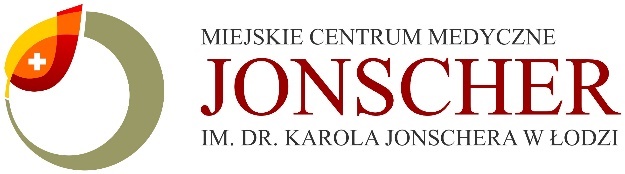 L.p.Rodzaj dokumentu1.Formularz ofertowy (wg zał. nr 1 do SWZ).2.Formularz asortymentowo-cenowy (wg zał. nr 7 do SWZ).L.p.Rodzaj dokumentu1.Jednolity Europejski Dokument Zamówienia (JEDZ) – sporządzony na podstawie załącznika nr 8 do SWZ w formie określonej w pkt 3. niniejszego rozdz. 2.Oświadczenie Wykonawcy (wg zał. nr 2 do SWZ), że dysponuje kompletem dokumentów dopuszczających do obrotu na terenie Rzeczypospolitej Polskiej zgodnie z ustawą z dnia 20 maja 2010 r. o wyrobach medycznych (t.j.: Dz.U. 2020 poz. 186 ze zm.) w zakresie oferowanego przedmiotu zamówienia oraz, że na każde żądanie Zamawiającego, przedstawi poświadczone za zgodność z oryginałem kserokopie lub że oferowany przedmiot zamówienia nie jest wyrobem medycznym i w związku z tym nie wymaga uzyskania dokumentów dopuszczających do obrotu na terenie Rzeczypospolitej Polskiej zgodnie z ustawą z dnia 20 maja 2010 r. o wyrobach medycznych (t.j.: Dz.U. 2020 poz. 186 ze zm.).3.Informacje (w języku polskim, a dokumenty sporządzone w języku obcym muszą być złożone wraz z tłumaczeniem na język polski, poświadczonym przez Wykonawcę) na temat oferowanego przedmiotu zamówienia (np. strony katalogowe, ulotki informacyjne), potwierdzające spełnienie wymagań określonych w zał. nr 7 do SWZ. Każdą ze stron katalogowych należy opisać, którego Pakietu i pozycji dotyczy.4.Oryginał pełnomocnictwa w postaci elektronicznej podpisany kwalifikowanym podpisem elektronicznym lub w postaci elektronicznej kopii poświadczonej notarialnie za zgodność z oryginałem, jeżeli osobą podpisującą ofertę nie będzie osoba upoważniona na podstawie dokumentu określającego status prawny Wykonawcy.L.p.Rodzaj dokumentuW celu potwierdzenia braku podstaw wykluczenia Wykonawcy z udziału w postępowaniu:W celu potwierdzenia braku podstaw wykluczenia Wykonawcy z udziału w postępowaniu:1.Informacja z Krajowego Rejestru Karnego w zakresie określonym w art. 108 ust. 1 pkt 1, 2 i 4 ustawy Pzp, wystawionej nie wcześniej niż 6 miesięcy przed jej złożeniem.2.Oświadczenie Wykonawcy (wg zał. nr 3 do SWZ), w zakresie art. 108 ust. 1 pkt 5 ustawy Pzp, o braku przynależności do tej samej grupy kapitałowej w rozumieniu ustawy z dnia 16 lutego 2007 r. o ochronie konkurencji i konsumentów (Dz. U. z 2020 r. poz. 1076 ze zm.), z innym Wykonawcą, który złożył odrębną ofertę lub ofertę częściową, albo oświadczenia o przynależności do tej samej grupy kapitałowej wraz z dokumentami lub informacjami potwierdzającymi przygotowanie oferty lub oferty częściowej niezależnie od innego Wykonawcy należącego do tej samej grupy kapitałowej.3.Oświadczenie Wykonawcy (wg zał. nr 4 do SWZ), o aktualności informacji zawartych w oświadczeniu, o którym mowa w art. 125 ust. 1 ustawy Pzp (patrz pkt 2, l.p. 1 tabeli), w zakresie podstaw wykluczenia z postępowania wskazanych przez Zamawiającego, o których mowa w art. 108 ust 1 pkt 3-6 ustawy Pzp.4.Odpis lub informacja z Krajowego Rejestru Sądowego lub z Centralnej Ewidencji i Informacji o Działalności Gospodarczej, w zakresie art. 109 ust. 1 pkt 4 ustawy Pzp, sporządzone nie wcześniej niż 3 miesiące przed jej złożeniem, jeżeli odrębne przepisy wymagają wpisu do rejestru lub ewidencji (o ile nie można go uzyskać za pomocą bezpłatnych i ogólnodostępnych baz danych).do dnia 06.04.2021r. do godziny 1100Lp.KryteriumZnaczenie procentowe kryteriumMaksymalna ilość punktów jakie może otrzymać oferta za dane kryterium1.Cena60%60 punktów2.Termin dostawy20%20 punktów3.Termin płatności20%20 punktów